ZP.26.29.2021ZAŁĄCZNIK NR 1 DO ZAPYTANIA OFERTOWEGO 	FORMULARZ OFERTYna dostawę mebli w 2021 r.I.DANE WYKONAWCY:…………………………………………………….……………………………………[nazwa i siedziba Wykonawcy]  Numer  telefonu………………………………….e-mail................................................................  REGON……………………………………… NIP…………………………………..II.CENA:Nawiązując do zaproszenia do składania ofert na dostawę mebli  w 2021 r. składam swoją ofertę za cenę:………………………………………………/ pieczątka i podpis osoby upoważnionej doreprezentowania Wykonawcy/Przedmiot zamówieniaOpisPreferowane wymiaryIlośćCena jednostkowa brutto w PLNCena oferty brutto w PLN (kol.4 x kol.5)Koszt transportu na adres w Łodzi w PLN Zdjęcie mebla proponowanego przez WykonawcęKol.1Kol.2Kol.3Kol.4Kol.5Kol.6Kol.7Kol.81. Regał wysokiRegał z możliwością regulacji półek.Części główne: Płyta wiórowa, papier, okleina brzozowa, Bezbarwny lakier akrylowyTył: Płyta pilśniowa, foliaPanel boczny: Płyta wiórowa, papier, okleina brzozowa, Bezbarwny lakier akrylowyCokół frontowy: Płyta wiórowa, papier, okleina brzozowa, Bezbarwny lakier akrylowy. lub równoważnezdjęcia poglądowe: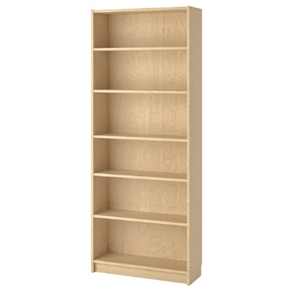 Szerokość ok.: 80 cm
Głębokość ok.: 28 cm
Wysokość ok.: 202 cm
Obciążenie półki ok.: 30 kg2626 szt.(kolor: okleina brzozowa)2. Regał niskiRegał z możliwością regulacji półek.Części główne: Płyta wiórowa, papier, okleina brzozowa, Bezbarwny lakier akrylowyTył: Płyta pilśniowa, foliaPanel boczny: Płyta wiórowa, papier, okleina brzozowa, Bezbarwny lakier akrylowyCokół frontowy: Płyta wiórowa, papier, okleina brzozowa, Bezbarwny lakier akrylowy. lub równoważnezdjęcia poglądowe: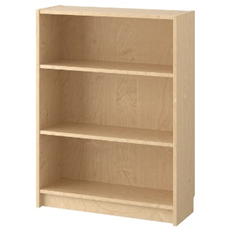 Szerokość: ok. 80 cmGłębokość: ok. 28 cmWysokość: ok. 106 cmObciążenie półki ok.: 30 kg88 szt.(kolor: okleina brzozowa)3. FotelKolor: ciemna zieleń, czarne nogiMateriał: siedzisko tapicerowane tkanina velvet, metal, nogi bukowe zdjęcia poglądowe: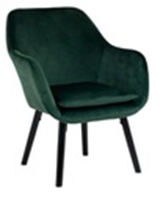 Wymiary poglądowe:wysokość całkowita fotela 85.5 cmwysokość do podłokietników 64 cmwysokość oparcia 46 cmwysokość podłokietników 23 cmszerokość siedziska 46 cmgłębokość siedziska 49 cmwysokość do siedziska 45 cmszerokość całkowita 64.5 cmgłębokość całkowita ok. 65 cmwysokość całkowita nóżki 35.5 cm12 12 szt. (siedzisko – kolor: ciemna zieleń) (nogi – kolor: czarny) 4.Stolik kawowyMateriał: płyta fornirowana, drewno    Materiał blatu: fornir    Materiał nóg: drewno    Rodzaj drewna: kauczukowiecblat: okrągłylub równoważnezdjęcia poglądowe: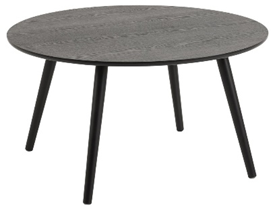 Wymiary poglądowe:Wysokość: 45 cm  Średnica: 80 cm555 szt.(blat – kolor: czarny)(nogi – kolor: czarny)5. Stół  Materiał: płyta fornirowana, drewno    Materiał blatu: fornir    Materiał nóg: drewno    Rodzaj drewna: kauczukowiec    Blat: okrągłylub równoważnezdjęcia poglądowe: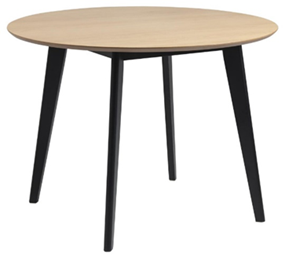 Wymiary poglądowe:Wysokość: 76 cmŚrednica: 105 cm35 szt.(blat – kolor: naturalny)(nogi – kolor: czarny)6. BiurkoCzęść górna: Płyta pilśniowa, Nadrukowana i wytłoczona farba akrylowaRama: Płyta wiórowa, Krawędź z tworzywaWypełnienie: Wypełnienie z papieru o strukturze plasta miodu Spód: Płyta pilśniowaNogaCzęści główne: stal, Epoksydowa/poliestrowa powłoka proszkowaStopki: Tworzywo polipropylenowelub równoważnezdjęcia poglądowe: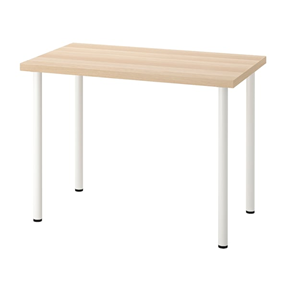 Wymiary poglądowe:Wysokość: 73 cmSzerokość: 100 cmGłębokość: 60 cm                              22 szt.(blat - kolor: dąb bejcowany na biało) (nogi – kolor: biały)7. Pufa młodzieżowa typu worek Dopasowująca się pufa do pozycji siedzącego,tkanina ekoskóra z atestem PZH, wypełnienie: granulat,lub równoważne.Zdjęcie poglądowe: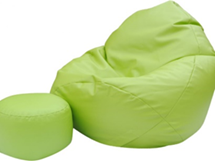 Wymiary poglądowe: 85/85/110 cm3 szt. (kolor: zielony) 88. Zestaw: 1 Stolik z 2 krzesłami dla dzieciwostolik z dwoma krzesłami, łatwy do utrzymania w czystościCzęści główne: Lita sosnaBlat/ Siedzisko: Płyta pilśniowa, folia lub lita sosnaLub równoważneZdjęcie poglądowe: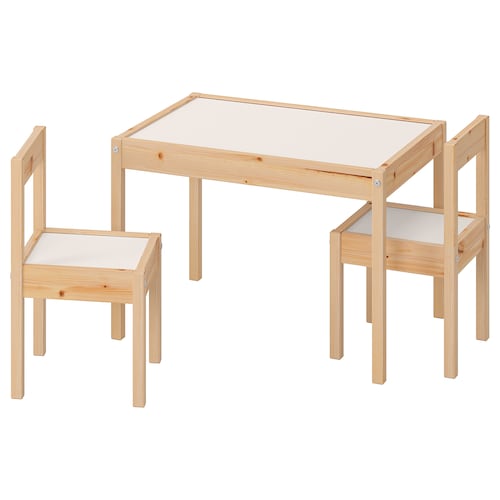 Stół:Długość stołu: 63 cmSzerokość stołu: 48 cmWysokość stołu: 45 cmKrzesełko: Szerokość siedziska: 28 cmGłębokość siedziska: 28 cmWysokość siedziska: 28 cm1 zestaw składający się z: 1 stolika i 2 krzeseł Kolor: drewno naturalneBlat i siedziska: biały lub drewno naturalne9. regał - słupekMateriał: Płyta wiórowa, Folia papierowa, Płyta pilśniowa, Nadrukowana i wytłoczona farba akrylowa, Wypełnienie z papieru o strukturze plastra miodu (100% z recyklingu), Krawędź z tworzywa. Możliwość montowania do ściany. Lub równoważneZdjęcie poglądowe: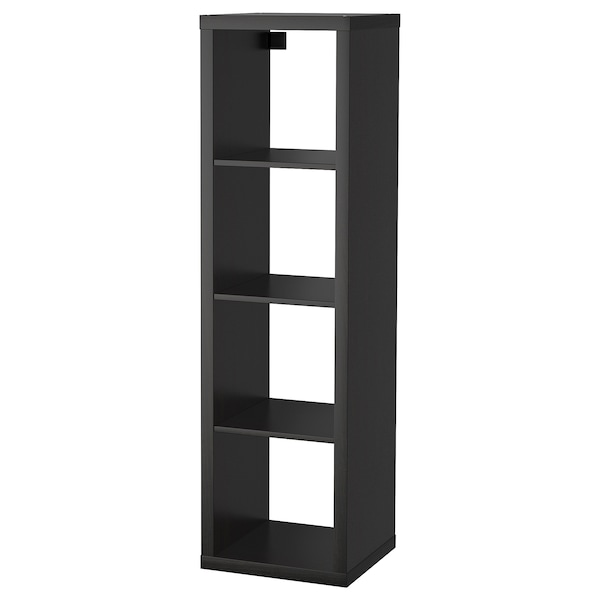 Szerokość:     42 cmGłębokość:     39 cmWysokość:     147 cmOdstęp między dolną o górną krawędzią półki: 33 cmObciążenie półki:     13 kg1Kolor czarny lub czarnobrązowy